УВАЖАЕМЫЙ ПОЛЬЗОВАТЕЛЬ СОЦИАЛЬНОЙ УСЛУГИ!Министерство финансов Российской Федерации совместно с Финансовым университетом при Правительстве Российской Федерации проводят исследование на тему:«Эффективность реализации государственных (муниципальных) услуг в социальной сфере».Обращаемся к вам с большой просьбой принять активное участие в исследовании, ваша оценка и мнение позволят повысить качество и оперативность предоставляемых услуг. Заранее благодарим вас за участие в опросе!Для прохождения опроса отсканируйте QR-код 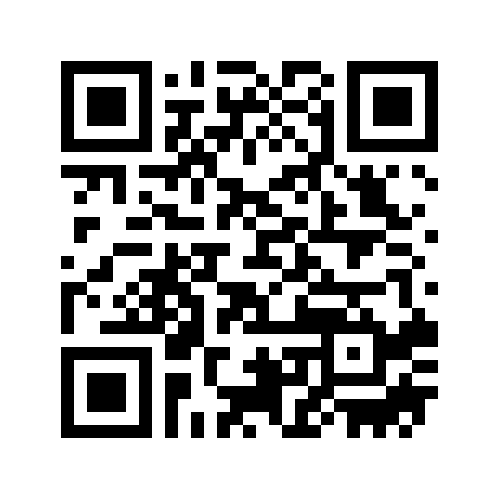 или перейдите по ссылке:https://anketolog.ru/s/798020/T0lLjf9k